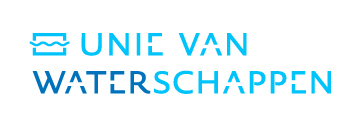 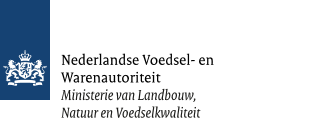 Communicatieboodschap “Toezicht- en handhavingsprotocol drukregistratievoorziening spuitmachines”Het waarom van een drukregistratievoorzieningDe drukregistratievoorziening is een verplichting die is opgenomen in het Activiteitenbesluit milieubeheer. Dit houdt in dat een agrariër die met een spuitmachine in de open teelten gewasbeschermingsmiddelen toepast, met een drukregistratievoorziening de spuitdruk waarmee gespoten wordt moet meten en registreren. Dit geldt voor zowel neerwaarts te bespuiten gewassen als voor opwaarts en zijwaarts te bespuiten gewassen. Met de drukregistratievoorziening kan de ondernemer aantonen dat hij zich houdt aan de maximaal toegestane spuitdruk en kan de toezichthouder dit op het perceel controleren.Het gebruik van de juiste spuitdruk is namelijk een belangrijke drift bepalende factor bij het spuiten van gewasbeschermingsmiddelen. Drift is het verwaaien van druppeltjes water met gewasbeschermingsmiddelen (spuitvloeistof) naar het oppervlaktewater. Hoe hoger de spuitdruk hoe fijner de spuitdruppels worden en hoe gevoeliger ze zijn voor verwaaiing. Wanneer deze spuitdruppeltjes in het oppervlaktewater terecht komen, kunnen ze tot waterkwaliteitsproblemen leiden. Om dit te voorkomen, is voor iedere spuitdop vastgelegd bij welke maximale spuitdruk gespoten mag worden. Informatie hierover is te vinden in de DriftReducerende Dop-klassen-lijst (DRD-lijst) op https://www.helpdeskwater.nl/onderwerpen/emissiebeheer/agrarisch/open-teelt/driftreducerende/. Gemaakte afspraken over de drukregistratievoorzieningIn 2016, 2017 en 2018 hebben de betrokken overheden en partijen uit het landbouwbedrijfsleven intensief overleg met elkaar gevoerd over de drukregistratievoorziening en over mogelijke alternatieven om keuzemogelijkheden te hebben. De betrokken overheden en partijen zijn eind 2018 tot een gezamenlijk akkoord gekomen. Het resultaat hiervan staat in de brief van 14 januari 2019 van de staatssecretaris van het ministerie van Infrastructuur en Waterstaat aan de Tweede Kamer. De volgende afspraken zijn gemaakt:Spuitdoppen die driftarm zijn bij een spuitdruk tot 2 bar worden niet meer in de lijst met ‘driftreducerende doppen’ vermeld, omdat het niet aannemelijk is dat deze in de landbouw-praktijk bij de juiste spuitdruk gebruikt worden.Voor spuitdoppen die driftarm zijn bij een spuitdruk van 2 tot 3 bar en voor luchtvloeistof-mengdoppen is een drukregistratievoorziening vereist.Voor spuitdoppen die driftarm zijn bij een spuitdruk vanaf 3 bar en voor spuitapparatuur met aanvullende driftreducerende voorziening is geen drukregistratievoorziening vereist, omdat deze dan niet of minder doelmatig is.Als alternatief voor de drukregistratievoorziening kan bij gebruik van spuitdoppen die driftarm zijn bij een spuitdruk van 2 tot 3 bar en voor luchtvloeistof-mengdoppen een verdubbeling van de in het Activiteitenbesluit vereiste teeltvrije zone worden toegepast. Voor droge sloten (van 1 april tot 1 oktober niet watervoerend) betekent dit dat als de ondernemer kiest voor dit alternatief de gangbare teeltvrije zone uit het Activiteitenbesluit moet aangehouden. Omdat ondernemers tijd nodig hebben om afhankelijk van hun specifieke omstandigheden een keuze te maken en deze uit te voeren, is 2019 een overgangsjaar.Toezicht- en handhavingsprotocolDoor betrokken overheden en partijen is ook afgesproken dat door het bevoegd gezag een toezicht- en handhavingsprotocol wordt opgesteld waarmee de toezichthouders van de waterschappen en de NVWA zo uniform mogelijk toezicht kunnen houden en kunnen optreden bij een overtreding. Het protocol is opgesteld door een werkgroep bestaande uit waterschappen, de Unie van Waterschappen, de Nederlandse Voedsel- en Warenautoriteit (NVWA), het ministerie van Landbouw, Natuur en Voedselkwaliteit en het ministerie van Infrastructuur en Waterstaat.Het protocol beschrijft op welke wijze de waterschappen en de NVWA controles gaan uitvoeren en hoe deze instanties toezicht gaan houden en gaan handhaven op de naleving van de drukregistratievoorziening en de gemaakte afspraken. Ook zullen de toezichthouders en handhavers gaan controleren of met de juiste spuitdruk wordt gespoten of dat er voor een alternatief is gekozen.2019 is overgangsjaarHet jaar 2019 is een overgangsjaar. Dit betekent dat in 2019 de inzet is gericht op communicatie en voorlichting. Ondernemers worden door de toezichthouders van de waterschappen en de NVWA gewezen op de nieuwe voorwaarden omtrent de drukregistratievoorziening met de keuzemogelijkheden en dat ze tot 1 januari 2020 de tijd hebben om dat op orde te brengen.Aantoonbaar investerenHet protocol voorziet ook in situaties waarin een ondernemer in 2019 heeft geïnvesteerd in de aanschaf van een nieuwe landbouwspuit, aanvullende techniek, spuitdoppen of drukregistratievoorziening maar dat de levering niet in 2019 kan plaatsvinden. De ondernemer krijgt uitstel om dit in 2020 op orde brengen. Dit staat ook vermeld in de brief aan de Tweede Kamer. De datum waarop de investering gereed moet zijn, wordt in overleg met de toezichthouder bepaald en vastgelegd in een waarschuwingsbrief. Voorwaarde is dat de ondernemer de investering moet aantonen met bijvoorbeeld een order- of opdrachtbevestiging.Vanaf 1 januari 2020Na het overgangsjaar 2019 wordt er niet meer waarschuwend opgetreden. Vanaf 1 januari 2020 zullen de waterschappen en de NVWA bij de constatering van een overtreding van de voorschriften handhavend opgetreden.